附件2：                         2024第九届日日顺创客训练营高校参营表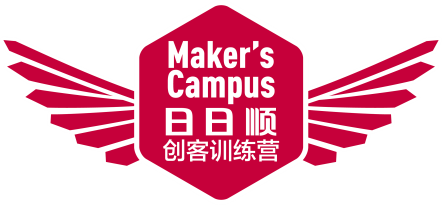 请将此表于2024年4月25日前签字盖章反馈           联系人：赵东方  电话：13132238735                    邮箱：rrslmc@sina.com附件3： 日日顺供应链介绍：物联网供应链场景生态品牌日日顺供应链科技股份有限公司（以下简称“日日顺供应链”）脱胎于海尔，于2000年在山东青岛成立，先后经历企业物流→供应链企业→生态平台三个发展阶段。公司致力于成为“中国领先的供应链管理解决方案及场景物流服务提供商”，如今已从居家大件物流领导品牌成长为引领的物联网供应链场景生态品牌。愿景：让定制化的服务无处不在，致力于成为“中国领先的供应链管理解决方案及场景物流服务提供商”。使命：以创新科技为驱动，创造“两个价值循环”。（为B端客户提供定制化、一体化的供应链管理解决方案，创造生态方共赢增值的价值循环；为C端用户提供场景物流服务最佳体验，创造用户体验迭代的价值循环。）价值主张：创造属于你的全程顺心体验。品牌Slogan：你需要 我送到品牌IP：Flash Boy 闪电哥品牌个性：速度、专业、智慧、可靠、有温度2023年9月，世界品牌实验室（WBL）发布亚洲品牌500强榜单，日日顺供应链连续三年入选，成为首个且唯一入选的供应链场景生态品牌。同期，睿富全球排行榜资讯集团与北京名牌资产评估有限公司也共同发布了2023(第29届)中国品牌价值100强研究报告，日日顺供应链以520.86亿元的品牌价值连续11年入选，位列18位。2019年至2023年，日日顺供应链连续五年蝉联胡润全球独角兽榜单 (Hurun Global Unicorn List)，成为唯一入选物联网供应链场景生态品牌独角兽企业。2023年1月，商务部发布《国家级服务业标准化试点（商贸流通专项）第一批典型经验做法的通知》，在“标准化支撑商贸物流高效运行”方面，日日顺供应链凭借“打造标准化智慧供应链，实现管理和服务双提升”的国家级发展经验作为典型入选。2022年11月，日日顺供应链入选商务部等8单位公布的“2022年全国供应链创新与应用示范企业”名单。2022年9月，由日日顺供应链主导制定的国际标准IEEE 2934-2022《智能工厂物流作业流程规范》（IEEE Standard for Logistics Operation Process in a Smart Factory）正式发布。2021年11月，日日顺供应链获得由中国物流与采购联合会颁发的“AAAAA级供应链服务企业”。2018 年，日日顺荣获中国驰名商标。经过多年发展，日日顺供应链依托数字化的运营管理能力连接仓储资源、运力资源以及服务网点等物流基础设施及服务资源，搭建了覆盖全国、送装同步、到村入户的稀缺物流服务网络。在此基础上，日日顺供应链形成了从采购、工厂制造到终端消费者的全流程、多场景的供应链管理解决方案能力，可根据众多企业客户在采购、生产制造、消费流通、用户服务等环节对于供应链管理及物流服务的需求，通过对供应链方案设计及配套信息系统服务、方案迭代优化、订单管理、报关商检、运力服务、仓储网络布局、仓储管理服务、末端用户配送及安装、逆向物流等多项服务进行整合，为客户提供一体化的供应链解决方案，并依托空运、海运、铁路及多式联运在内的运输方式满足客户对于跨境供应链管理以及物流服务的需求。此外，日日顺供应链在向终端消费者交付产品和服务的过程中，通过互动及沟通进一步挖掘终端消费者的个性化需求，并协同合作方提供覆盖家电、家居等众多场景的个性化定制服务，持续满足不断迭代的用户体验需求。日日顺供应链是当前市场上少有的具备覆盖采购、生产制造、线上线下流通渠道、跨境及末端用户场景服务的端到端供应链管理能力的企业。日日顺供应链业务覆盖家电、家居、汽车、新能源、快消、冷链、3C电子、跨境、健身、出行等众多行业/领域。日日顺供应链核心能力历经二十多年的精耕与创新，日日顺供应链沉淀出“科技化”物流平台能力、“数字化”SCM解决方案能力、“场景化”云服务体验平台能力等三大核心能力。1.“科技化”物流平台能力日日顺供应链以创新科技为驱动，以覆盖全国的仓储网络、配送网络和服务网络构成的物流基础设施及服务网络为基础，向企业客户设计及输出全流程、多场景的供应链管理解决方案并持续进行迭代优化，以提高企业客户的供应链效率和终端用户的服务体验。辐射全国的三级分布式仓储网络：在仓储资源方面，日日顺供应链已在全国30个省/直辖市/自治区、超过130个地级市以自建及租赁的方式合计布局了超过900座仓库，包括240+座CDC、300+座RDC以及300+座TC，构建了覆盖全国线上线下全渠道共享的三级分布式仓储网络，并建立了以即墨仓、黄岛仓、胶州仓、杭州仓、佛山仓、南昌仓等为代表的智能仓群。通过在仓内使用智能机器人、大件AGV、四向穿梭车以及首次于大件物流领域使用的龙门机械手等定制智能化设备，以及多项人工智能技术如智能盘点技术、智能拣选技术、智能搬运技术、数字孪生技术重组仓储的生产及作业要素，对仓储进行智能化改造升级，提升仓储作业效率。同时，日日顺供应链也结合客户对于仓储智能化的个性化需求，对外输出先进的智能仓储解决方案，实现对外部客户的赋能，以此加速以人工化、机械化为特点的传统仓储管理向以自动化、智能化为特点的智慧物流仓储管理发展，持续赋能仓储作业效率及能力，推动智慧物流发展。覆盖全球的智慧运力网络：在运输网络方面，日日顺供应链开通了超过15000条干线运输线路，可有效调度近18万辆合作车辆，运输业务可触达全国超过30个省/直辖市/自治区，超过330个地级行政区，已建成辐射全国的多元化干线集配网络以及区配网络；此外，随着跨境业务的持续发展，日日顺供应链有效整合了主流海运航线、铁路线路及空运线路，以客户需求及订单资源为导向，已经开通了超过1000条海运航线、70条铁路线路、1500条空运线路，服务可触达约580个境外港口、近180个境外国家，逐步实现向全球主要国家拓展。覆盖全国的末端交互与送装服务网络：在末端送装服务方面，日日顺供应链依托近5000个合作服务网点和近20万场景服务师，实现了末端用户送装服务，可触达全国超过2800个区县，构建了覆盖全国、到村入户、送装同步的服务网络，为提高物流履约时效和末端用户送装交付服务能力提供了基础。根据罗戈研究，日日顺供应链在大件物流服务领域拥有最广泛的末端送装网络。2018年，日日顺供应链作为唯一物流企业入选科技部首个“智慧物流领域”国家级重点专项“智慧物流管理与智能服务关键技术”项目，同年，日日顺物流青岛仓入选国家发展改革委和商务部联合发布的“国家智能化仓储物流示范基地”名单；2019年，日日顺供应链荣获由中国交通运输协会授予的“2019物流业十大科技创新企业”以及“2019智慧物流服务创新企业”两项大奖；2021年，荣获山东省商务厅授予的“山东省供应链创新与应用示范企业”称号；2022年8月，荣获“2022年度中国物流与采购联合会科学技术奖”（二等奖）。2.“数字化”SCM解决方案能力日日顺供应链依托以数字化为基础的业务运营模式，连接资源方并赋能提升资源方能力，依托对产业供应链深入理解和洞见，以覆盖“VMI、工厂物流、仓储、干线、区配、送装、揽件、鉴定、维修、回访”的全流程服务能力为基础，根据客户需求设计输出定制化的供应链管理解决方案。通过搭建供应链运营管理系统，加强对供应链及物流服务环节的作业数据及信息的采集，利用数据对供应链作业节点进行追踪管理，提升作业效率和准确性，并依托大数据技术对供应链全流程的主要环节的业务数据进行分析、生成智能决策。在运营过程中，日日顺供应链自主搭建供应链运营管理系统，覆盖订单管理、订单匹配、仓储管理、运输管理、末端用户送装服务等供应链核心业务环节，集成了包括订单管理系统（OMS）、仓储管理系统（WMS）、仓储控制系统（WCS）、运输管理系统（TMS）以及 最后一公里送装系统（CDK）在内的业务管理系统，以及开发面向资源合作方的业务协同APP，实现对订单管理、仓储、运输、末端送装服务等供应链核心业务环节的业务数据及信息的实时采集，利用数据对供应链作业节点进行追踪管理，可有效优化运输路由、合理调度物流资源，满足不同场景下的作业管理需求，提升作业效率和准确性，为客户及用户提供信息化、可视化、标准化的供应链综合解决方案。此外，供应链运营管理系统加载的大数据管理平台，可利用大数据分析技术对业务数据进行汇总、分析及监控，生成不同作业环节的智能决策以及可视化的报表，为日日顺供应链的作业流程、资源配置的优化提供了数据洞察建议，有效加强供应链的精细化运营管理，提升供应链整体运营管理效率。如今日日顺供应链已形成了包括订单优化管理、仓储管理、运力调度、智能路由规划以及智能装备在内的超过20项核心技术，自主研发超过40套信息系统，基本实现数字化和信息化贯穿于供应链服务的核心业务环节。3.“场景化”云服务体验平台能力日日顺供应链深入贯彻创新驱动发展的战略，围绕终端用户体验，于2018年领先性地推出“场景物流服务”模式，推动物流及供应链从“送到”即完成服务，向满足用户个性化需求、实现价值增值的转变，将传统物流服务终点变为创造用户新消费的起点。在B端，日日顺供应链为客户提供覆盖全链路、多场景的供应链管理服务解决方案。从消费供应链场景切入，日日顺供应链一方面深入洞察不同行业属性及对供应链服务的个性化需求，为企业客户量身打造定制化的供应链管理解决方案；另一方面，日日顺供应链对消费供应链场景进行服务创新，根据客户的个性化需求，提供包括前置加工、库内贴标、循环包装、库内鉴定/维修、备件管理等不同类型的增值服务。在此基础上，日日顺供应链向供应链前端制造供应链场景进行服务延伸，通过输出先进的供应链管理技术、深入参与客户产销协同体系及订单管理，打造前端原材料揽收、VMI以及场内物流在内的供应链服务能力，为生产制造企业的柔性制造、敏捷制造提供供应链管理解决方案。此外，日日顺供应链还战略性布局国际物流网络及资源场景，为客户提供覆盖海运、空运、陆运及多式联运等多种服务模式的“端到端”跨境供应链解决方案。在C端，日日顺供应链依托覆盖全国99%区县的末端服务网点的服务资源，与终端用户深度交互沟通，获取终端用户在家电、家居等众多场景下的个性化需求，并通过对上游优质合作方的产品和服务资源进行整合，提供满足终端用户需求的个性化定制解决方案及增值服务，持续提升用户体验。日日顺供应链主营业务/解决方案日日顺供应链自诞生之日起，就为海尔提供家电一体化供应链管理服务，积累了丰富经验。目前是市场上少有的，具备覆盖采购、生产制造、线上线下流通渠道、跨境及末端用户场景服务的端到端供应链管理能力的企业。根据适用场景、服务内容的不同，日日顺供应链提供的服务可分为供应链管理服务、基础物流服务以及生态创新服务。其中，供应链管理服务包括消费供应链服务以及制造供应链服务，基础物流服务主要指网络货运服务以及覆盖境内外的普通货运服务，生态创新服务包括最后一公里生态服务和车后生态服务。1.供应链管理服务①消费供应链服务：日日顺供应链根据客户的具体需求，对包括供应链方案设计、仓储布局与管理、代理订舱、运输服务、报关商检及清关、末端用户配送、安装服务以及逆向物流等多项服务进行一体化整合，为客户提供定制化的供应链解决方案。②制造供应链服务：日日顺供应链根据客户的具体需求，对包括供应链方案设计、信息系统对接、代理订舱、循环取货、报关商检及清关、VMI、线边仓管理、JIT在内的多项服务进行一体化整合，为客户提供定制化的供应链解决方案。2.基础物流服务①网络货运服务：日日顺供应链依托互联网技术搭建了网络货运平台，对分散的货物运输需求、零散的社会运力资源进行整合，以承运人身份与客户签订运输合同承担承运人责任，并通过互联网及算法技术调度合适的承运人委托其完成货物运输。②普通货运服务：日日顺供应链以承运人身份与客户签订运输合同，依托稳定合作的运力供应商对运力资源进行有效调度，为客户提供涵盖公路、空运、海运、铁路及多式联运等的境内外运输服务。3.生态创新服务①最后一公里生态服务：日日顺供应链在获取终端用户在居家、健身、出行等多种场景下的个性化需求后，通过对上游优质合作方的产品和服务资源进行整合，提供满足终端用户需求的个性化产品及增值服务。②车后生态服务：向司机、车队提供油品、保险、轮胎租赁及保养等产品及服务。序号院校名称所属
区域院校
资质 资质度关注度关注度支持度支持度表现度总得分
100′序号院校名称所属
区域院校
资质①院校资质②院校领导重视③训练营重量级④资源支持⑤院校宣传⑥
历届表现总得分
100′序号院校名称所属
区域院校
资质30′15′15′20′10′10′总得分
100′序号院校名称所属
区域院校
资质·双一流/985/211
（30-21）
·卓越工程师或同等资质（20-11）
·其他类型
（10及以下）·校级领导/职级高于院级领导积极推进、重视（15-12）
·院党委书记/院长等积极推进、重视（11-8）
·副院长/系主任积极推进、重视（7及以下）·训练营纳入校级活动层级（15-12）
·训练营纳入院级活动层级（11-8）
·训练营纳入系、级部级（7及以下）·有资金或重量级师资等资源支持、 
（20-16）
·有少量参营预算或师资等资源支持（15-11）
·仅提供场地、设备或少量资源支持（10及以下）·学校电视纸媒/官网/公众号/线下宣传（10-7）
·官网/公众号/线下宣传（6-4）
·线下宣传（3及以下）·曾获金奖、师生表现极佳（10-8）
·曾获银奖/参与积极（7-5） 
·曾获铜奖/积极性一般（4及以下） 
·新入选学校记6分总得分
100′1020304050学校资料学校名称学院名称学校资料物流相关专业名称物流相关专业学生总数例 100研究生/200本科生学校资料拟参营学生人数拟参营学生年级例 研二、大二、大三学校资料学校项目负责人及职称例 李XX/副院长、教授联系方式(电话/邮箱)例 131xxxx/xxxx@haier.com教师资料物流相关专业教师人数其中“中国物流学会”会员人数教师资料拟作为创客团队辅导老师人数本院系主要研究专长支持条件能否提供校园招募场地及人员愿否承办“B轮创”支持条件能否承担学生参营交通及食宿日日顺创客训练营项目校内评级国家级/省部级/校级/院级支持条件有无其他支持条件(列举)支持条件院校领导意见 签字同意参营  李XX院校公章